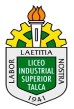                                     GUÍA DE APRENDIZAJE   LENGUA Y LITERATURA        TERCERO MEDIO                           DEPARTAMENTO DE LENGUAJE“TODO ES UNA COPIA”Objetivo: Reconocer el concepto de intertextualidad y cómo este está presente en muchos elementos del arte.Contenidos: Intertextualidad 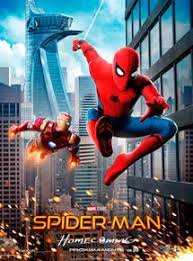 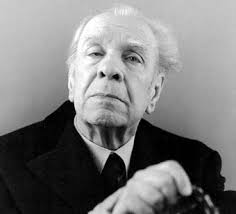 Observa el siguiente póster de la película Shrek: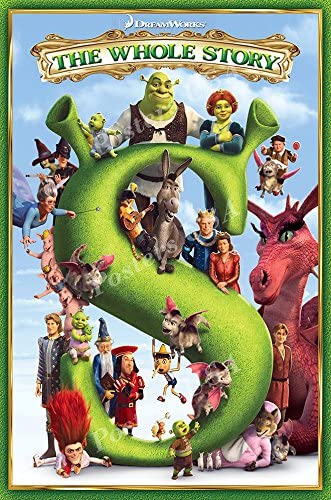 ¿Qué personajes reconoces?_____________________________________________________________________________________________________________________________________________________________________________________________________________________________________________________________________¿Dónde has visto esos personajes además de en la película o son originales de Shrek?_____________________________________________________________________________________________________________________________________________________________________________________________________________________________________________________________________¿Qué otra película, libro o pintura puedes nombrar donde se observe una intertextualidad? Explica _____________________________________________________________________________________________________________________________________________________________________________________________________________________________________________________________________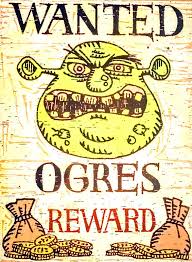 A continuación leerás dos poemas de dos autores chilenos con el fin de analizar su relación intertextual, para ello recuerda la actividad anterior y las definiciones que se te han dado.Responde:1.- ¿Por qué se puede afirmar que entre estos poemas existe una relación intertextual? Explica __________________________________________________________________________________________________________________________________________________________________________________________________________________________________________________________________________________________________________________________________________________________________________________________________________________________________________________________________________________________________________________________________________2.- Cita textualmente  2  pasajes donde se evidencia una relación intertextual. Por ejemplo: “que el verso sea como una llave que abra  mil puertas” v/s “que el verso sea como una ganzúa para entrar a robar de noche”. Explica la relación intertextual en cada ejemplo que des.__________________________________________________________________________________________________________________________________________________________________________________________________________________________________________________________________________________________________________________________________________________________________________________________________________________________________________________________________________________________________________________________________________3.-Después de leer los poemas ¿ Estás de acuerdo con lo planteado por Borges al afirmar que todos los libros son copias unos de otros? Justifica tu respuesta__________________________________________________________________________________________________________________________________________________________________________________________________________________________________________________________________________________________________________________________________________________________________________________________________________________________________________________________________________________________________________________________________________Antes de Terminar: Lee el siguiente poema del autor chileno Jorge Teillier y reescríbelo de la misma manera en que Rodrigo Lira lo hizo con el poema de Huidobro.PARA TERMINAR:1.- ¿Qué tal te pareció esta guía de trabajo? Responde con total sinceridad_____________________________________________________________________________________________________________________________________________________________________________________________________________________________________________________________________2.- Requeriste ayuda de Internet, textos o de otra persona para realizar las actividades? De ser así señala de quién o qué recibiste ayuda:_____________________________________________________________________________________________________________________________________________________________________________________________________________________________________________________________________3.-¿Qué actividades te presentaron alguna dificultad? ¿Por qué?_____________________________________________________________________________________________________________________________________________________________________________________________________________________________________________________________________4.-¿Tus apoderados conocen o han participado del trabajo que estás realizando?_____________________________________________________________________________________________________________________________________________________________________________________________________________________________________________________________________Recuerda enviar tus dudas y respuestas al correo: Samuel.rap.sa@gmail.comMuchas gracias.